惠普打印机京东站内定向营销新探索广 告 主：惠普所属行业：耗材打印执行时间：2020.03.01-06.30参选类别：效果营销类营销背景京东站内推荐到竞品产品的广告位竞争激烈，在低出价的情况下流量不足，产品转化率低，为了提升惠普打印机在竞品中的竞争力，故搜索广告位开启竞品定向投放引流是本项目的重点测试方向。营销目标提升惠普打印机在站内的品牌竞争力，获取竞品人群中的高潜人群，重点对竞品热销产品进行定向投放广告。策略与创意挖掘惠普打印机投放产品的流失竞品产品和竞品热销产品，针对本品不同的投放产品，进行不同的商品精准定向引流。流失竞品：利用京东商智分析投放产品流失竞品，不同的投放产品，流失竞品不同，精准定向选择商品定向SKU，对流失竞品人群进行二次曝光引流。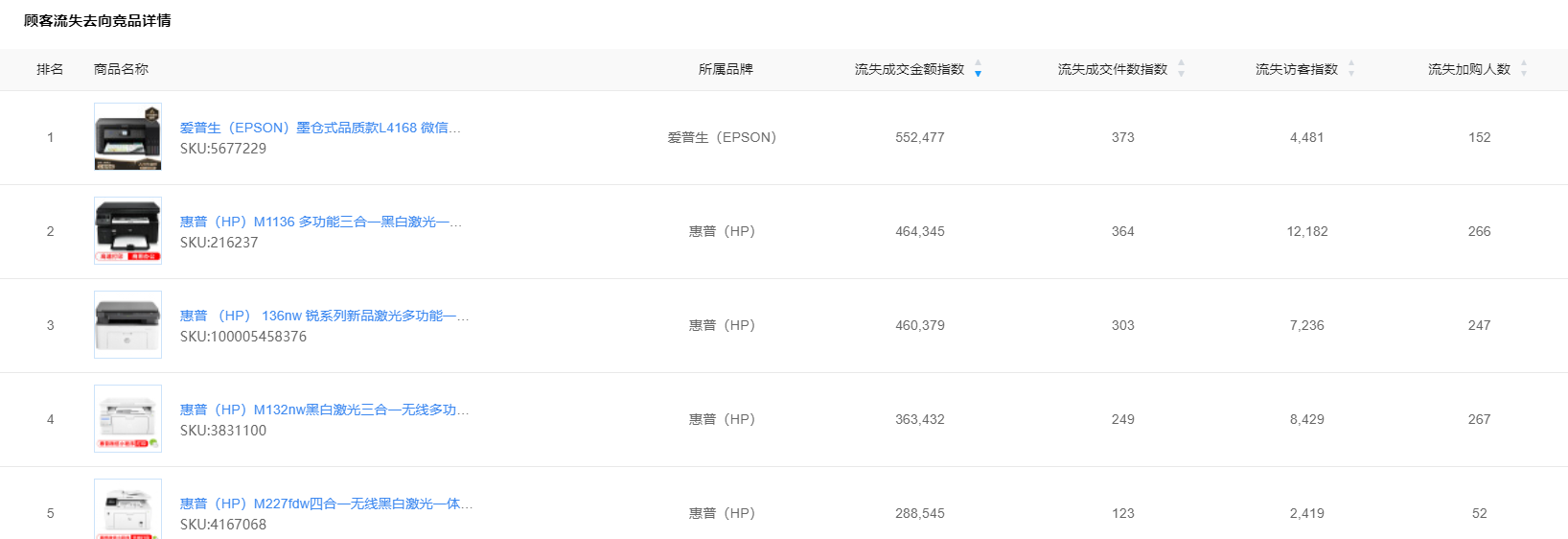 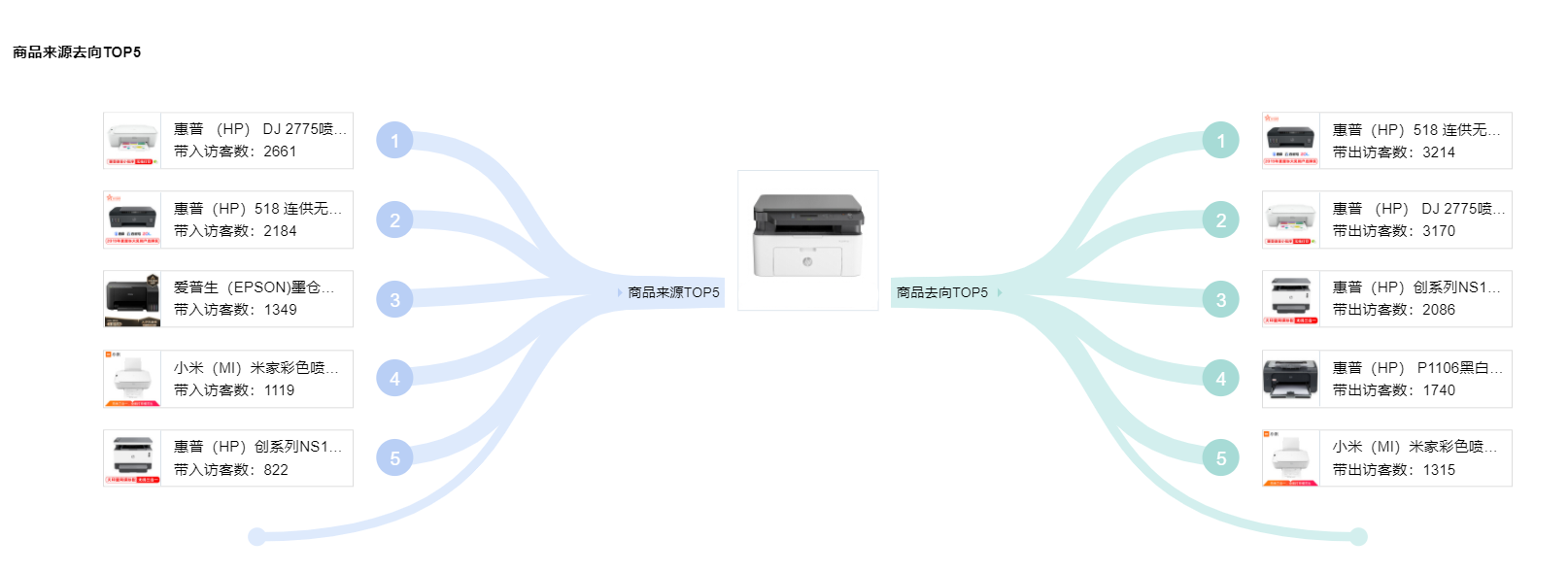 热销竞品：利用京东商智选择竞品销量Top10的产品，通过对热销竞品的商品定向，提升了本品的流量引入。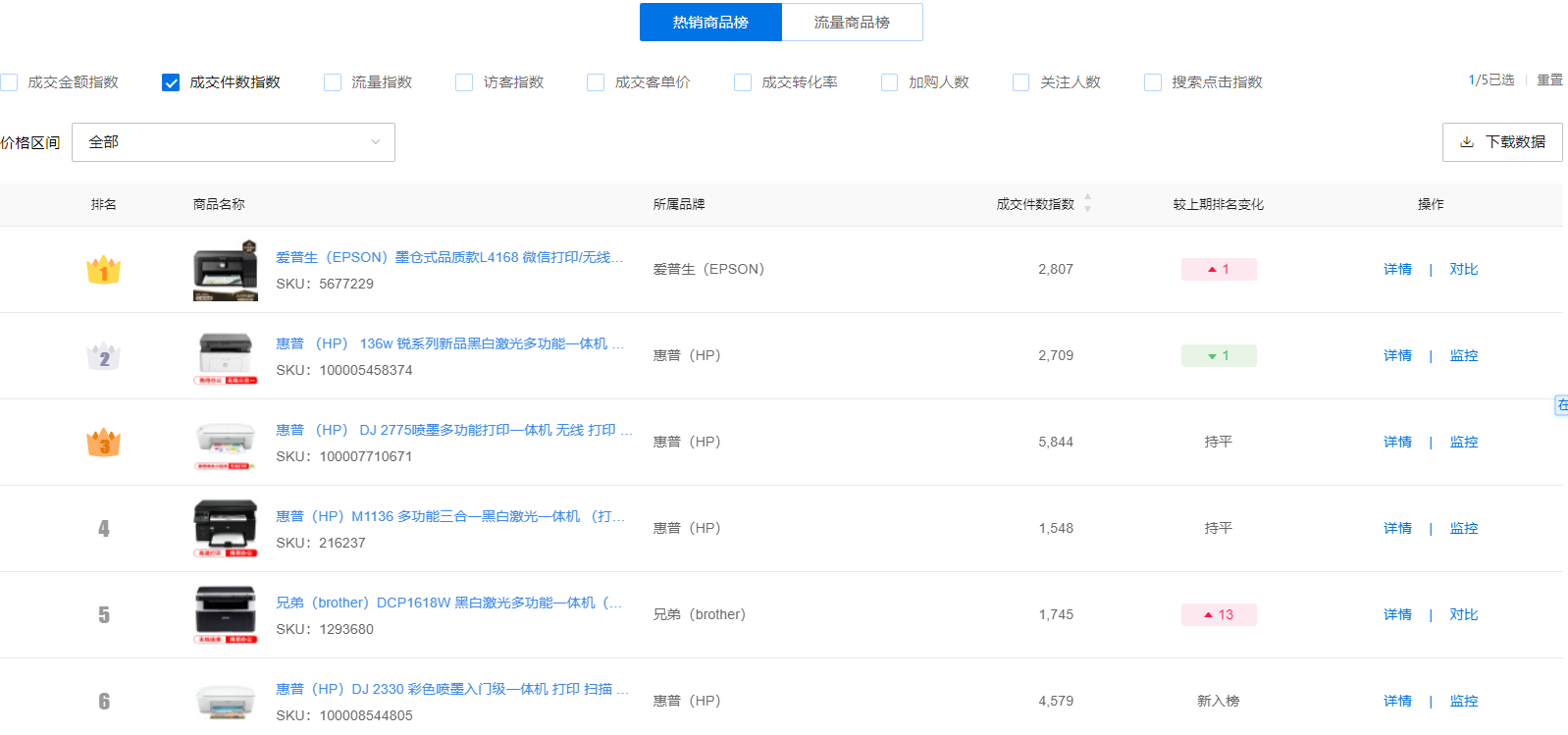 执行过程/媒体表现2020.3.1-2020.3.31，主打曝光引流，为投放产品种草蓄水；2020.4.1-2020.5.31，优化并调整定向产品以及出价，刺激潜在用户购买欲望，提升产品转化；2020.6.1-2020.6.30，618大促来临，高曝光策略，抢占站内竞品优质流量；促成用户加关，加购，最终达到用户购买的目标。2020.3.1-2020.6.30素材表现：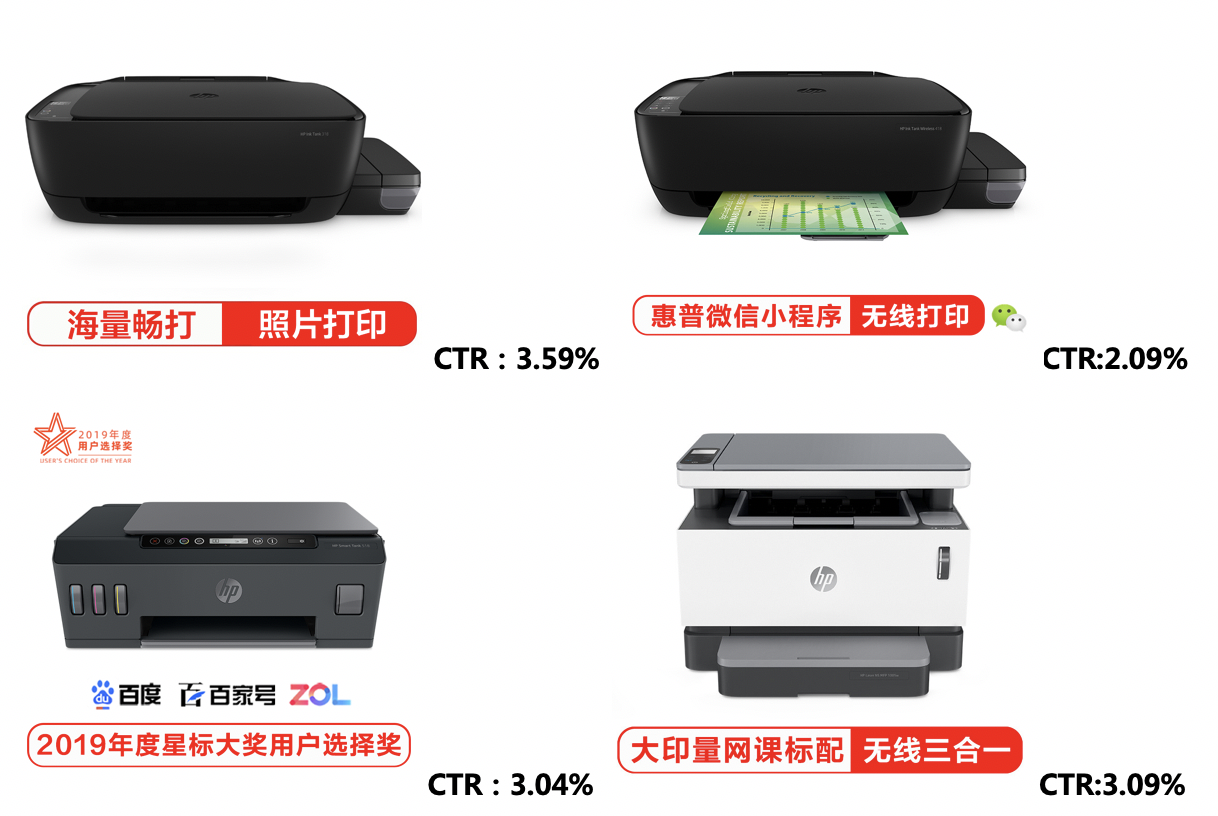 营销效果与市场反馈在投放期间，京东站内搜索广告位定向竞品引流相对于站内推荐定向竞品引流，曝光量提升215%，点击量提升557%，CTR提升109%，CPC下降2%，15天下单订单提升1100%，15天下单金额提升648%，CVR提升83%，ROI提升16%。